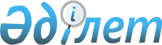 О внесении изменений и дополнения в постановление акимата области от 13 марта 2008 года № 62 "Об установлении экологического коридора и охранной зоны государственной заповедной зоны северной части Каспийского моря с регулируемым режимом эксплуатации водного транспорта в границах по всей акватории рек Урал и Кигач (в пределах Атырауской области), за исключением заповедного участка"
					
			Утративший силу
			
			
		
					Постановление Атырауского областного Акимата от 25 февраля 2009 года N 47. Зарегистрировано Департаментом юстиции Атырауской области 7 апреля 2009 года за N 2545. Утратило силу постановлением акимата Атырауской области от 27 марта 2018 года № 64.
      Сноска. Утратило силу постановлением акимата Атырауской области от 27.03.2018 № 64 (вводится в действие по истечении десяти календарных дней после дня его первого официального опубликования).
      Руководствуясь статьей 27 Закона Республики Казахстан от 23 января 2001 года N 148 "О местном государственном управлении и самоуправлении в Республике Казахстан" и статьей 267 Экологического Кодекса Республики Казахстан от 9 января 2007 года N 212 акимат области ПОСТАНОВЛЯЕТ: 
      1. Внести в постановление акимата области от 13 марта 2008 года N 62 "Об установлении экологического коридора и охранной зоны государственной заповедной зоны северной части Каспийского моря с регулируемым режимом эксплуатации водного транспорта в границах по всей акватории рек Урал и Кигач (в пределах Атырауской области), за исключением заповедного участка" (зарегистрировано в Реестре государственной регистрации нормативных правовых актов за N 2526, опубликованно 17 мая 2008 года в газете "Прикаспийская коммуна" за N 57) следующие изменения и дополнение: 
      в пункте 3 слово "Департаменту" заменить словом "Управлению"; 
      в пункте 4: слово "управлению" заменить словом "инспекции"; 
      в подпункте 1): слово "Департамента" заменить словом "Управления"; 
      в подпункте 2): после слов "согласовывать с" дополнить словами "Урало-Каспийской бассейновой инспекцией по регулированию использования и охране водных ресурсов (по согласованию) и ".
      2. Контроль за исполнением данного постановления возложить на Кемалова С.Н.
      3. Настоящее постановление вводится в действие по истечении десяти календарных дней после дня официального опубликования.
					© 2012. РГП на ПХВ «Институт законодательства и правовой информации Республики Казахстан» Министерства юстиции Республики Казахстан
				
      Аким области

Б. Рыскалиев
